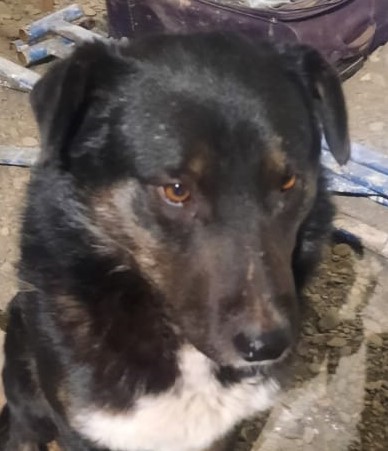 1. Вид животного: собака2. Пол животного: мужской3. Описание: шерсть средней длины, уши полустоячие, хвост купирован, грудь белого цвета4. Адрес или район проживания животного, дата отлова: Советская 7(территория начальной школы),    08.11.2022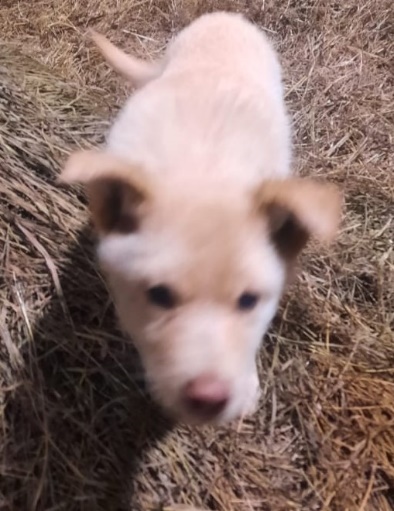 1. Вид животного: собака2. Пол животного: женский3. Описание: шерсть средней длины, уши полустоячие, хвост крючком4. Адрес или район проживания животного, дата отлова: Советская 7(территория начальной школы),    08.11.2022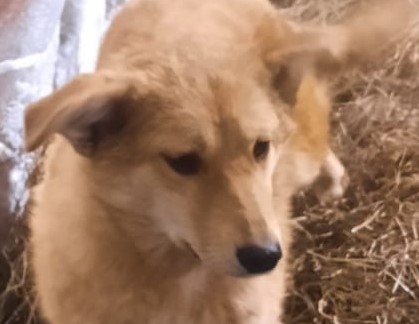 1. Вид животного: собака2. Пол животного: женский3. Описание: шерсть длинная, уши полустоячие, хвост прямой4. Адрес или район проживания животного, дата отлова: Советская 7(территория начальной школы),    08.11.2022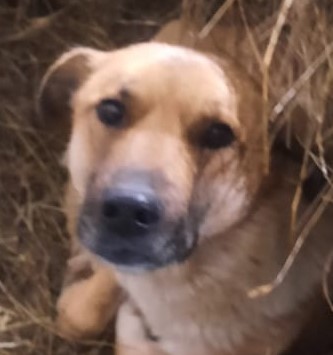 1. Вид животного: собака2. Пол животного: женский3. Описание: шерсть короткая, уши полустоячие, хвост прямой4. Адрес или район проживания животного, дата отлова: Советская 7(территория начальной школы),    08.11.2022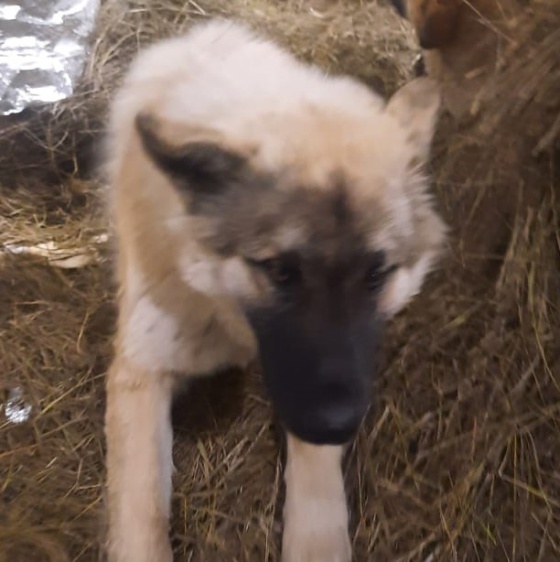 1. Вид животного: собака2. Пол животного: мужской3. Описание: шерсть длинная, уши стоячие, хвост прямой4. Адрес или район проживания животного, дата отлова: Советская 7(территория начальной школы),    08.11.2022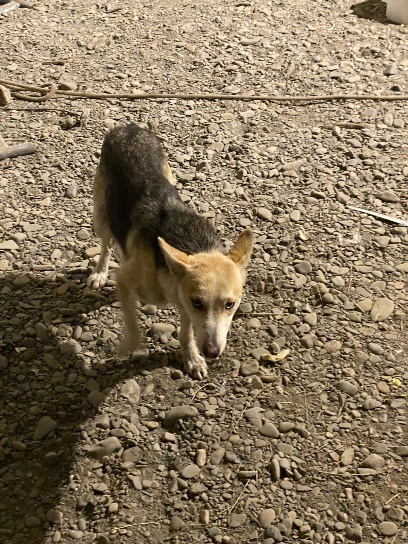 1. Вид животного: собака2. Пол животного: женский3. Описание: шерсть средней длины, уши стоячие, хвост прямой4. Адрес или район проживания животного, дата отлова: Первомайская 4508.11.20221. Вид животного: собака2. Пол животного: мужской3. Описание: шерсть длинная, уши полустоячие, хвост крючком4. Адрес или район проживания животного, дата отлова: район магазина Полярник 08.11.2022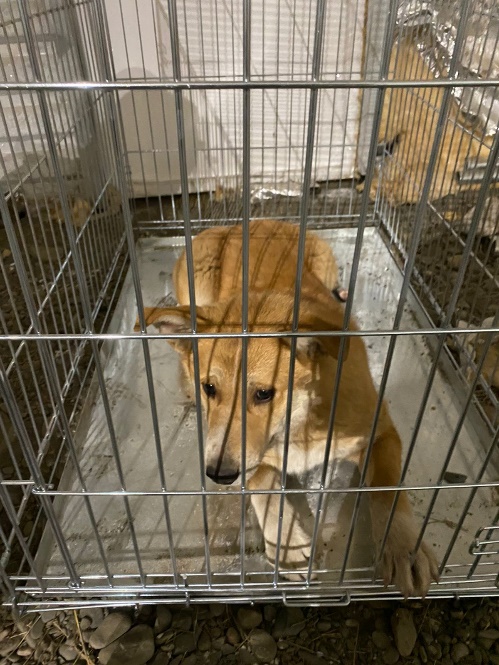 1. Вид животного: собака2. Пол животного: женский3. Описание: шерсть средней длинны, уши полустоячие, хвост прямой4. Адрес или район проживания животного, дата отлова: улица Советская 6-8 08.11.2022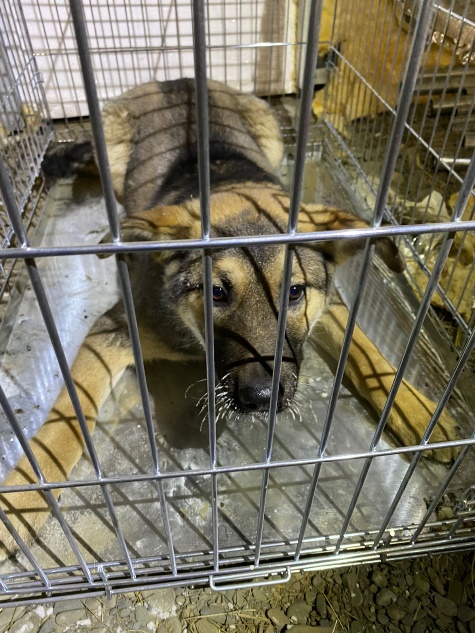 1. Вид животного: собака2. Пол животного: женский3. Описание: шерсть средней длинны, уши полустоячие, хвост прямой4. Адрес или район проживания животного, дата отлова: улица Советская 6-8 08.11.2022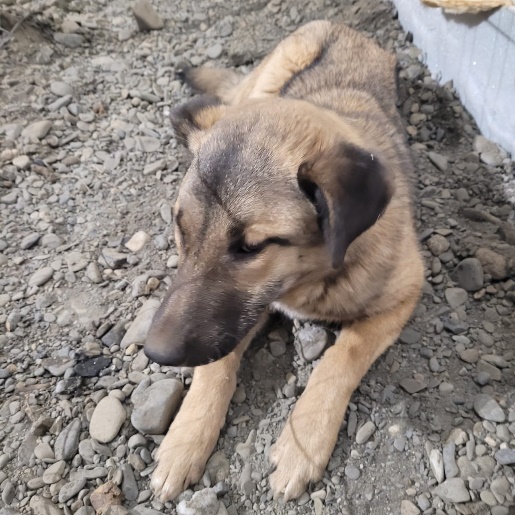 1. Вид животного: собака2. Пол животного: женский3. Описание: шерсть средней длинны, уши полустоячие, хвост прямой4. Адрес или район проживания животного, дата отлова: улица Советская 22-2428.11.2022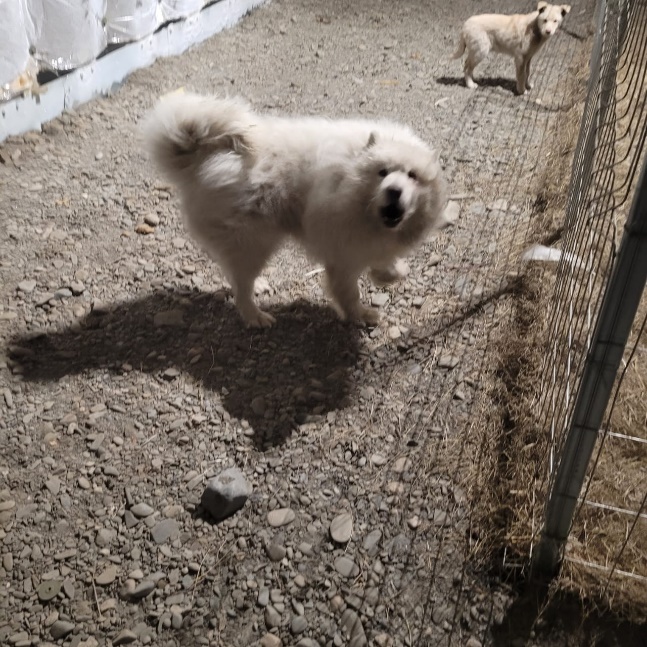 1. Вид животного: собака2. Пол животного: мужской3. Описание: шерсть длинная, пушистая, уши стоячие, хвост прямой4. Адрес или район проживания животного, дата отлова: улица Советская 6-828.11.2022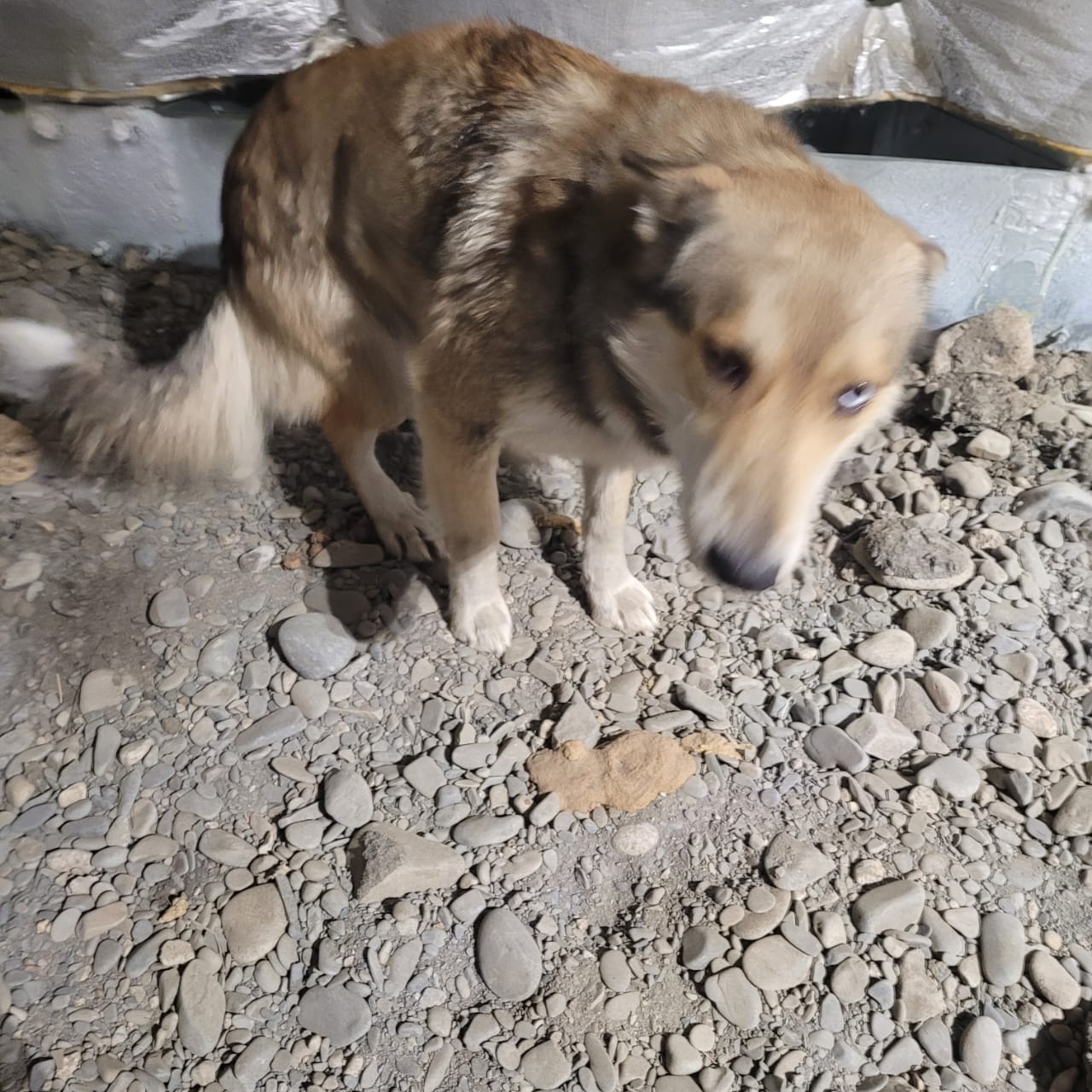 1. Вид животного: собака2. Пол животного: женский3. Описание: шерсть длинная, уши полустоячие, хвост прямой4. Адрес или район проживания животного, дата отлова: улица Советская 6-8 28.11.2022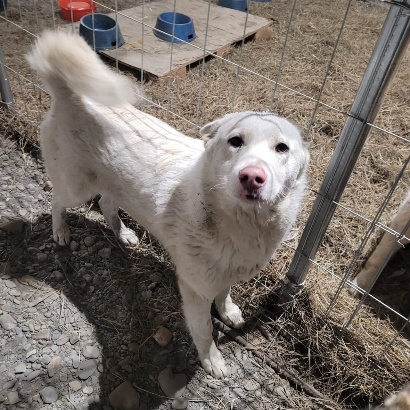 1. Вид животного: собака2. Пол животного: женский3. Описание: шерсть длинная, уши стоячие, хвост крючком4. Адрес или район проживания животного, дата отлова: улица Советская 6-8 28.11.2022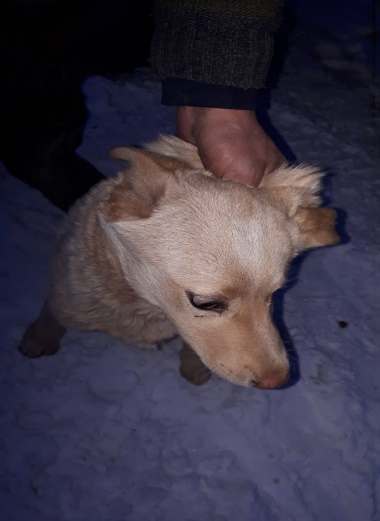 1. Вид животного: собака2. Пол животного: женский3. Описание: шерсть средней длины, уши полустоячие, хвост прямой4. Адрес или район проживания животного, дата отлова: улица Советская 6-8 28.11.2022